https://www.ijpbs.net/abstract.php?article=NDg4NQ==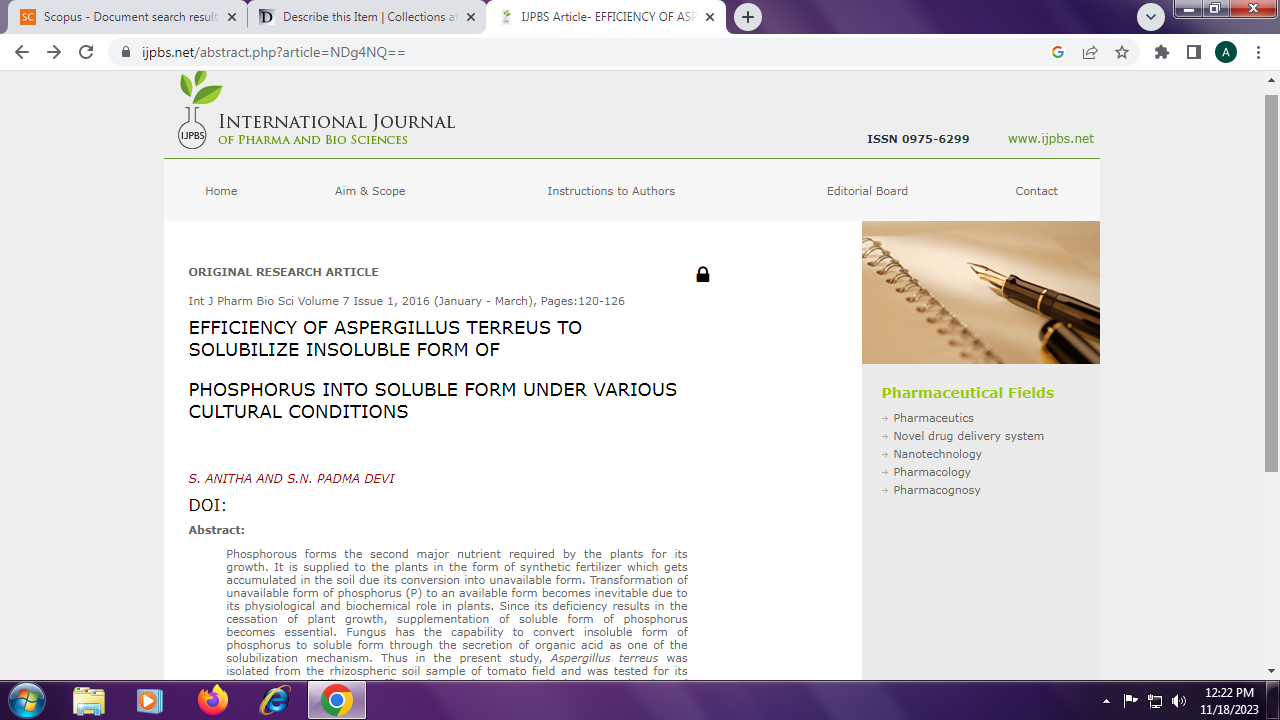 